В Апаринках прошли соревнования на лучшеенештатное формирование гражданской обороны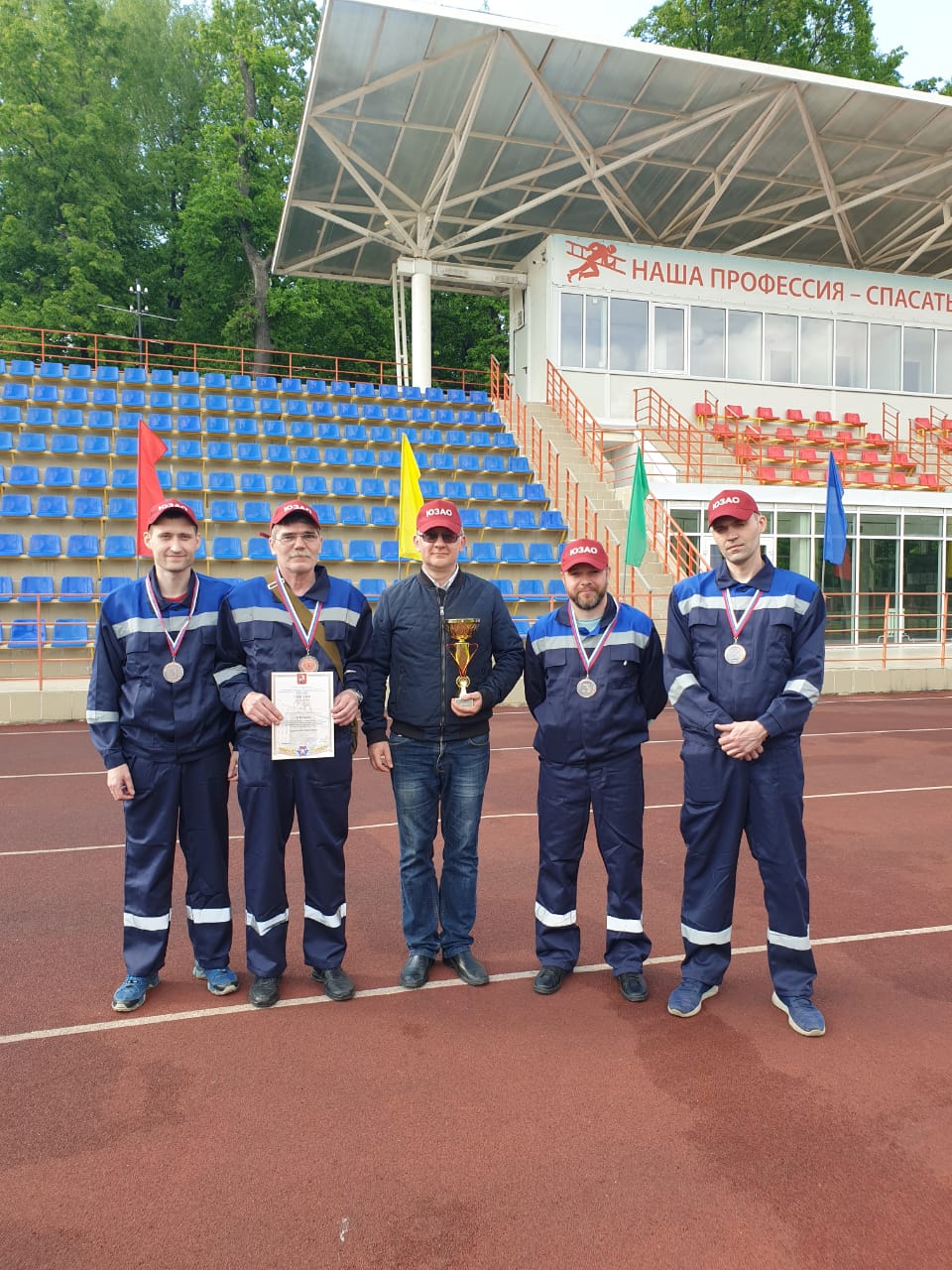 27 мая на учебном полигоне Пожарно-спасательного центра в Апаринках прошли городские соревнования. На них определили лучшее нештатное формирование по обеспечению выполнения мероприятий по гражданской обороне.В мероприятии приняли участие около 200 человек из 44 команд учреждений и организаций 11 административных округов Москвы. В число участников вошли победители и призеры окружных этапов соревнований. Состязания проходили в трех номинациях: «Санитарный пост», «Звено связи», «Пост радиационного и химического наблюдения».От Юго-Западного административного округа почетное третье место в номинации «Звено связи» заняли представители ГБУ «Жилищник района Ломоносовский». Призеров городских соревнований поздравил начальник Управления по ЮЗАО Департамента ГОЧСиПБ города Москвы Денис Ильинов:«Управление по ЮЗАО выражает свою благодарность командам, представлявшим Юго-Западный округ в соревнованиях и желает в следующем году занять максимальное количество призовых мест!»